2014儿童母语教育论坛暨亲近母语教育研讨会邀请函为探寻基于儿童的母语教育理念，探索构建儿童本位的小学语文课程，培养有内涵、教学素养高的小学语文教师，亲近母语研究院将于2014年10月30日—11月3日举办“2014儿童母语教育论坛”。本届论坛以“体制内外、课堂内外的语文对话”为主题，全面探讨儿童母语教育的理论问题和课程实践，探求真正适合儿童的母语课程和课堂教学。论坛看点课程超市：展示体制内外的语文课程探索，促进体制内外的课程对话从倡导“1+X”课程的体制内名校——清华附小，到独立教育机构的可贵探索——越读馆、华德福学校，再到系统研发儿童阅读与儿童母语教育课程，并在体制内外均产生广泛影响的教育研究机构——亲近母语研究院，十多年来，语文课程探索蓬勃发展。本次论坛力邀各派代表，全力促进体制内外、课堂内外的对话，全面探讨儿童母语教育的理论与实践，探求真正适合儿童的母语教育体系的构建。课堂建构：名师演绎儿童母语课堂，完美链接课堂内外从一篇课文到一组作品，从一个片段到整本书，从一个作品到一个作家，窦桂梅、郭初阳、朱爱朝等名师为你演绎如何用好教材，如何完美链接课堂内外。专家视角：国际国内母语教育课程改革的走向和路径教育部基础教育课程教材发展中心主任田慧生为你解读国内外母语课程改革的方向和路径，著名语文课程论专家王荣生与亲近母语创始人徐冬梅为你阐释母语课程改革的终极价值取向和课程探索与实践，现场专家将汇聚一起，深入展开语文对话。开放互动、学术自由开放征集，与会老师深入参与体制内外语文课程探索大讨论，充分体现学术自由和民主氛围。专家简介：田慧生：教育部基础教育课程教材发展中心主任，加拿大多伦多大学教育学博士。主要从事教育政策、课程与教学、教育实验、基础教育改革方面的研究工作及研究生合作培养工作，出版《教学论》、《课程新论》、《中国教育的现代化》等学术著作。王荣生：大陆课程与教学论专业“语文教育”方向第一位博士，上海师范大学教授，博士生导师。著有《语文科课程论基础》《听王荣生教授评课》《审议语文教学内容》《阅读教学设计的要诀》等。窦桂梅：清华大学附属小学校长，清华大学教育研究院基础教育研究所副所长，全国著名特级教师，博士。主编、参编多部著作。徐冬梅：亲近母语创始人，著名儿童阅读推广人，国家“十五”教育科学规划课题“亲近母语”课题主持人，2005年度中国推动读书十大人物。郭初阳：新生代语文教师，杭州越读馆语文教学负责人，出版《言说抵抗沉默》等著作。张祖庆：全国著名特级教师，浙江省杭州市下城区教师教育学院副院长。岳乃红：亲近母语课题组核心成员，著名儿童阅读推广人，大陆班级读书会最早的实践者之一，著有《班级读书会ABC》等。朱爱朝：全国优秀教师，长沙市首席名师，长沙市人民政府督学。刘  颖：亲近母语课题组核心成员，知名儿童阅读推广人。在国内多家儿童杂志开设专栏为孩子们讲童书，讲写作。著有《我的故事讲给你听——从阅读到讲述》。任志刚：南京外国语学校仙林分校教师，南京市小学语文学科带头人，首届全国苏教版阅读教学大赛一等奖，在《小学语文教与学》《小学教学研究》等杂志发表多篇论文。阿  曼：出生于音乐世家，专攻钢琴艺术。2004年展开“以艺术的方式支持各学科的教学” 研究项目。2005年起实践华德福教育理念，成为国内第一个也是最年长的华德福主班老师。吴文冰：成都华德福学校教师。儿童文学作家。著有《惊蛰•苹果老师》等书。曹亚男：江苏省海门市东洲小学骨干教师，“祝禧文化语文”工作室成员。作为“六和公益基金会”的一名教师志愿者，赴安徽、贵州做阅读、吟诵推广活动，受到当地老师的欢迎。童蓓蓓：杭州越读馆教师，和郭初阳、蔡朝阳、蒋瑞龙等人成立“小学语文教材中的母亲和母爱”专题研究小组，分析、批评小学教材中所传达出的偏颇的价值观。论坛地图主办单位：亲近母语研究院  论坛主题：体制内外、课堂内外的语文对话会议时间：2014年10月30日—11月3日（10月30日报到，11月3日返程或参加考察）会议地点：南京报到地点：报名确认时告知报到宾馆报名截止日期：2014年10月25日论坛通讯单位：亲近母语研究院通讯地址：南京市栖霞区紫东路1号紫东国际创意园E1座    邮编：210000报名电话：025-68710080  15005157876  联系人：温蕾报名邮箱：qjmytgb@126.com  QQ：2657411954报名表请至亲近母语网站下载，或联系我们。亲近母语网站论坛专题（www1.qjmy.cn/edu/2014）将及时发布最新进展，敬请持续关注论坛账单1. 会务费、资料费580元/人，15人以上（含15人）团队给予适当优惠，会场座位将按报名先后顺序安排；2. 主办方可代为联系宾馆、安排会议餐（费用回原单位报销）；3. 汇款方式：（1）支付宝汇款：支付宝账号qjmywhjy@126.com（2）银行汇款：账号：32001597338052501870 户名：江苏亲近母语文化教育有限公司  开户行：中国建设银行南京尧化门支行   4.特别提醒：报名确认以完成汇款为准。款项汇出后，请及时与主办方联系，报名时请出示汇款凭证；参加教育考察需另行收费。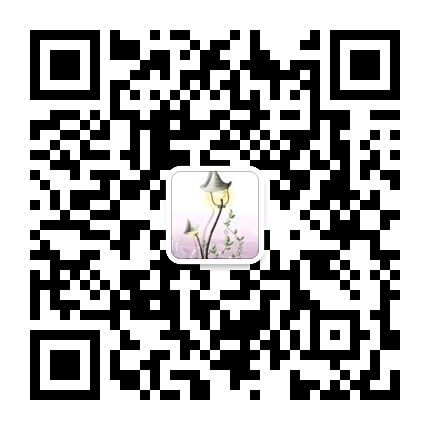 